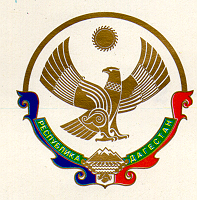 МУНИЦИПАЛЬНОЕ КАЗЕННОЕ ОБЩЕОБРАЗОВАТЕЛЬНОЕ УЧРЕЖДЕНИЕ«ЯМАНСУЙСКАЯ СРЕДНЯЯ ОБЩЕОБРАЗОВАТЕЛЬНАЯ ШКОЛА» с. ЯМАНСУ  НОВОЛАКСКОГО РАЙОНА  РЕСПУБЛИКИ ДАГЕСТАН368169с. Ямансу               тел.89298816007                                                             Приказ  от 03.12.2020 г.                                                                                                                  № 203О мерах безопасности при проведении Новогодних  мероприятийи организации дежурства в выходные и праздничные дни	В целях организованного проведения Новогодних праздников (утренники и вечера), обеспечения 	пожарной безопасности, условий сохранения жизни и здоровья всех участников праздничных мероприятий, учащихся в каникулярное время, обеспечения оптимального и безопасного режима функционирования образовательного учреждения в выходные и праздничные дни  приказываю:Алисханову М.Т., ответственному за пожарную безопасность, провести дополнительно разъяснительную работу среди учащихся и сотрудников по теме: «Меры пожарной безопасности при проведении Новогодних праздничных мероприятий»; с учащимися и работниками школы - инструктаж о порядке действий в случае ЧС.Утвердить Инструкции по пожарной безопасности при проведении новогодних мероприятий (приложение № 1).Классным руководителям 1–11 классов провести классные часы по ТБ в каникулярное время и правилам дорожного движения (для пешеходов), ознакомить учащихся с инструкцией по ППБ во время проведения  Новогодних праздников, этическими нормами участников массовых мероприятий.Категорически запретить всем участникам праздничных мероприятий (сотрудникам, ученикам, родителям) использование пиротехнических средств, в т. ч. свечей и бенгальских огней, в здании и на территории школы.Запретить использование легко воспламеняющихся и горючих материалов (искусственные ткани и волокна, вату, др.) для украшения помещений школы, елки  и изготовления новогодних костюмов. Алисханову М.Т.., заместителю директор по АХЧ, обеспечить первичными средствами пожаротушения все помещения, предназначенные для проведения Новогодних праздников.Утвердить график новогодних мероприятий (приложение № 2).  Назначить дежурство во время проведения Новогодних праздников.Дежурство на Новогодних праздниках обеспечивают:8.1. на всех утренниках и вечерах:Рашаева М.Э. – директор школы;Алисханов М.Т.. –  ответственный за пожарную безопасность;Кадырова Т.Х. – организатор;Дибирова И.Х. – старшая вожатая;Дибирова Н.А.- заместитель директора по УВР 8.2. Дежурство учителей и педагогических работников8.3. Дежурным администраторам перед началом проведения Новогодних праздников  провести осмотр помещений на предмет обнаружения посторонних предметов. Запретить пребывание посторонних лиц на Новогодних мероприятиях.8.4.НазначитьСаива А.А., руководителя ОБЖ, ответственным за эвакуацию в случае ЧС на весь период проведения  Новогодних мероприятий.8.5. Дежурным учителям и классным руководителям во время проведения Новогодних утренников и вечеров обеспечить строгое выполнение учащимися инструкции по пожарной безопасности (прилагается) и правил поведения учащихся во время массовых мероприятий.9. Дежурным администраторам после окончания утренников и вечеров проверить все помещения школы.10. Дежурным администраторам  обеспечить контроль температурного режима, пожарной безопасности помещений всех объектов школы.12. В случае ЧС дежурные немедленно связываются с дежурным администратором и директором школы по телефону.14. Контроль исполнения данного приказа оставляю за собой.Директор  школы___________ М.Э.РашаеваС приказом ознакомлены:                       Алисханов М.Т.                                                                  Кадырова Т.Х.                                                                  Дибирова И.Х.                                                                                            Дибирова Н.А.Приложение № 1к приказу № от 05.12.2017г. Инструкция пожарной безопасности при проведении новогодних мероприятийПри проведении новогодних мероприятий необходимо соблюдать следующие требования пожарной безопасности:   использовать только то помещение, которое обеспечено не менее чем двумя эвакуационными выходами, отвечающее требованиям норм проектирования;устанавливать елку на устойчивом основании и с таким расчетом, чтобы ветви не касались стен и потолка; организовать дежурство ответственных лиц, работников учреждения и родителей в зале проведения праздников;обеспечить места проведения праздничных мероприятий нормативным количеством огнетушителей  (не менее двух на помещение);отработать план эвакуации людей в случае пожара.При проведении новогодних мероприятий запрещается: украшать елку целлулоидными игрушками, а также марлей и ватой, другими легковоспламеняющимися материалами, не пропитанными огнезащитными составами;проводить огневые, покрасочные и другие пожароопасные взрывопожароопасные работы; использовать ставни на окнах для затемнения помещений;уменьшать ширину проходов между рядами и устанавливать в проходах дополнительные кресла, стулья и т.п.;полностью гасить свет в помещении во время спектаклей, представлений, дискотеки;использовать не сертифицированные гирлянды;допускать заполнение помещений людьми сверх установленной нормы;использовать любые пиротехнические средства в помещениях и на территории школы;изготавливать  костюмы  из легковоспламеняющихся материалов.Применять  свечи,  хлопушки, зажигать  фейерверки, бенгальские огни  и  устраивать  другие  световые  пожароопасные  эффекты;  Загораживать проходы,  ведущие  к  эвакуационным  путям из здания в случае пожара или ЧС.Дежурный администратор, дежурные учителя и классные руководителиследят за пожарной безопасностью в кабинетах, спортивном зале – месте проведения праздников, рекреациях.При обнаружении  неисправностив иллюминации (нагрев  проводов, мигание  лампочек, искрение и т.п.)  немедленно  обесточить данный участок.Сигнал для эвакуации – 3 звонка подряд – пауза - 3 звонка подряд или оповещение через громкоговорящее устройство.Классный  руководительотвечает  за  пожарную          безопасность  и  эвакуацию учащихся своего класса.Приложение №2к приказу № от 05.12.2017 г.График новогодних мероприятий  для учащихся 1 – 11 классов(утренники и вечера)ОГРН 1020500909990ИНН/КПП 0524005172/052401001ВремяДежурные учителяПодпись28 декабря28 декабря28 декабря1 – 2 классы1 – 2 классы1 – 2 классы09.00 – 15.00Албасханова Л.Э.09.00 – 15.00Исраилова Э.В.Альдерханова  Д.Ю.БайхатоваДж.А.Разукаева Х.А.Темирсултанова З.Х.9 – 10 классы9 – 10 классы9 – 10 классы15.30 – 17.00Саиева Т.М.15.30 – 17.00Байхатов Р.Х.15.30 – 17.00Хуциева С.С.ДатаКлассы Время 28 декабря(четверг)1-1009-00-17-00